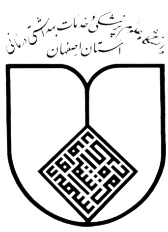 اصلاح و تمدید قرارداد نگهداري و راهبري فضای سبز به صورت حجمی بیمارستان / شبکه -------با حمد خداوند متعال و درود و صلوات بر محمد و آل محمد (ص) با استناد به مجوز شماره ................   مورخ  .....................  مدیر محترم امور پشتیبانی دانشگاه، اصلاحیه قرارداد شماره .............  مورخ .....................    با موضوع نگهداري و راهبري فضای سبز به صورت حجمی ، فی مابین .........................................   به مدیریت آقای ............................    به عنوان کارفرما و شرکت ..........................    به نمایندگی آقای .........................  به عنوان پیمانکار به شرح زیر  اصلاح  و مابقی مفاد قرارداد به قوت خود باقی و برای طرفین لازم الاجرا می باشد. مدت زمان اصلاحیه قرارداد از تاریخ ...............  لغایت  .................  (به مدت ........... ماه) می باشد.حجم ماهیانه قرارداد به شرح جدول زیر می باشد .مبلغ ماهیانه قرارداد از  ....................................   ریال   به ...........................  ریال افزایش می یابد.تضمین قرارداد:‌ ضمانت ارایه شده به شماره ..................................   مورخ .........................    صادره از بانک ................................   به مبلغ  ...............................  می باشد.         یادآوری 1: هرگونه افزایش حقوق و مزایای کارگری طبق قانون کار در طول مدت قرارداد به عهده پیمانکار می باشد.           یادآوری2: ادامه پرداخت حق بیمه تامین اجتماعی پرسنل مذکور و رعایت کلیه قوانین و مقررات کار و امور اجتماعی تا اعلام خاتمه یا اتمام قرارداد بر عهده شرکت طرف قرارداد می‌باشد و ارسال یک نسخه از اصلاحیه قرارداد به سازمان تامین اجتماعی و نظارت این امر با مسؤول امور مالی کارفرما خواهد بود.اين اصلاحیه در  یک صفحه و در چهار نسخه تهيه و نسخه هاي تنظيم شده پس از امضاي طرفين قرارداد لازم الاجرا خواهد بود و هركدام از نسخ قرارداد حكم واحد را دارد.تذکر 1 : در موارد ستاره دار در صورتیکه با متر کشی دقیق ، حجم آن تا میزان 15% افزایش باید ، مشمول تعدیل نخواهد شد.تذکر2 : در کلیه موارد ، در صورتیکه با مترکشی دقیق ، حجم آن کاهش یابد ، به مقدار کار انجام شده ، گواهی کار صادر می شود .تاریخ آخرین ویرایش فرم  : 1/11/1402ردیفردیفنوع فضای سبزمقدارقیمت هر واحد خدمت ( ریال )متوسط قیمت ماهیانه(ریال)1*1*چمن پس از کسر لکه های زیر درختان---  متر مربع22گل های فصلی--- متر مربع33فلاور باکس ( گلدان )( کشت گل فصل )-- عدد44گیاهان پوششی-- متر مربع55گل های دائمی (رز،...)-- متر مربع6*6*دیواره های سبز-- متر طول7*7*درخت و درختچه های زینتی---  اصله88کاشت درخت و درختچه های زینتی جدید( صرفاً هزینه کاشت )--- اصلهجمع کل قيمت ماهيانه(ريال) به عددجمع کل قيمت ماهيانه(ريال) به عددجمع کل قيمت ماهيانه(ريال) به حروفجمع کل قيمت ماهيانه(ريال) به حروفمهر و امضای کارفرما
نام و نام خانوادگیمهر و امضای امور مالی کارفرما
نام و نام خانوادگیمهر و امضای پیمانکار
نام و نام خانوادگیمهر و امضای مدیر امور پشتیبانی دانشگاه------